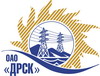 Открытое акционерное общество«Дальневосточная распределительная сетевая  компания»ПРОТОКОЛ ПЕРЕТОРЖКИПРЕДМЕТ ЗАКУПКИ: право заключения Договора на поставку: «Комплекты зимние и летние для защиты от воздействия электрической дуги» для нужд филиала ОАО «ДРСК» «Приморские ЭС» Закупка№ 1601, раздел 5.2Плановая стоимость: 709 461,90  рублей без  учета НДС.			ПРИСУТСТВОВАЛИ: два члена постоянно действующей Закупочной комиссии 2-го уровня. ВОПРОСЫ ЗАСЕДАНИЯ ЗАКУПОЧНОЙ КОМИССИИ:Процедура переторжки была проведена по адресу: 6765000, г. Благовещенск, ул. Шевченко 28, каб. 244Дата и время начала процедуры переторжки с предложениями участников:15:00 07.08.2013В ходе проведения переторжки  изъявили желание участвовать два участника: ООО «Центр охраны труда и средств защиты энергетиков» г. Екатеринбург, ЗАО «ПК РОССПЕЙС» г. Ряжск.Для наглядности ранжировка предложений сведена в таблицу:РЕШИЛИ:Утвердить протокол переторжки№ 520/МЭ-Пг. Благовещенск________07.08. 2013 г.№п/пНаименование Участника закупки и его адрес Общая цена заявки, до переторжки руб. без НДСОбщая цена заявки, после переторжки руб. без НДСООО «Центр охраны труда и средств защиты энергетиков» г. Екатеринбург707 141,53707 141,53ЗАО «ПК РОССПЕЙС» г. Ряжск707 861,00683 260,00Ответственный секретарьТехнический секретарь________________________________________________Т.В. ЧелышеваК.В. Курганов